COURSE TITLE: German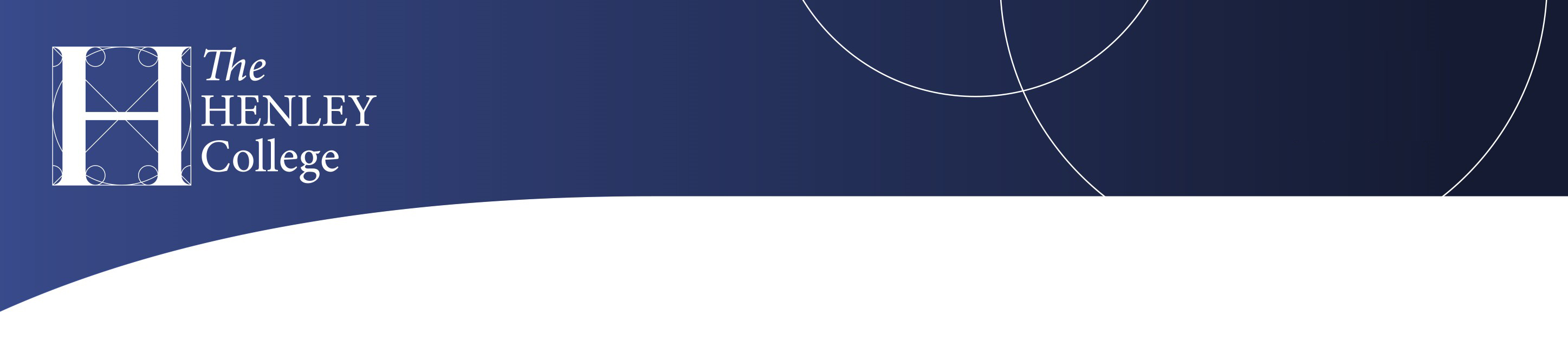 Transition ActivityEs ist prima, dass du ab September am Henley College Deutsch lernen willst. Hier sind zwei Aufgaben, die du bis zum ersten Unterricht bitte machen sollst.[It is great that you want to study German at the Henley College. Here are two tasks which you should complete and bring to your first lesson] Gehe auf die Internetseite www.hessenschau.de und wähle einen Artikel aus, der dich interessiert. Drucke den gewählten Artikel aus und reiche ihn mit deiner Arbeit ein. Der Artikel sollte mindestens 120 Wörter lang sein)Schreibe eine Zusammenfassung (auf Deutsch) des Artikels und gib auch deine Meinung zum Thema des Textes (ca. 100 – 250 Wörter für beide Teile zusammen)Wähle einen Abschnitt des Textes aus (ca. 70 – 100 Wörter) und übersetze diesen Abschnitt ins Englische.[Go to the website www.hessenschau.de and choose and article which you find interesting. Print out this article and hand it in with your work. The article is to be at least 120 words long.Write in German a summary of the article and also give your opinion on the text (ca. 100 – 	250 words for both parts togetherChoose a section of the text (ca. 70 – 100 words) and translate this into English]  Wähle eine der folgenden Aufgaben und schreibe einen Text von mindestens 250 Wörtern. Benutze dabei bitte komplexe Satzstrukturen, mindestens drei verschiedene Zeitformen und denke daran auch Meinungen zu geben und zu begründen.[Choose one of the following titles and write a text of at least 250 words. Please use complex sentence structures and at least three different tenses and remember to include opinions which should be explained/justified] Eine ungewöhnliche ReiseOrEin Erlebnis mit TierenOr Eine gute Überraschung